Công tác VSMT phòng chống dịch bệnh sốt xuất huyếtThực hiện kế hoạch số 210/KH - UBND ngày 15/9/2023 của UBND huyện Gia Lâm về phát động tổng vệ sinh môi trường để phòng chống dịch bệnh sốt xuất huyết. Cán bộ giáo viên nhân viên trường mầm non Hoa Sữa đã tham gia lao động, tổng vệ sinh trong và ngoài trường, các lớp học, khu vui chơi, diệt loăng quăng bọ gậy....- Các lớp học đã vệ sinh trong và ngoài lớp . Không chứa nước trong xô chậu ,trong nhà vệ sinh, chậu cây cảnh ( chậu thủy sinh được đạy kín miệng chậu)…- Khu vực ngoài cổng trường được quét dọn sạch sẽ và phát quang bụi dặm, vệ sinh các bồn cây và ô đất trong sân trường…- Khu vực hành lang và cầu thang được vệ sinh sạch sẽ.- Tuyên truyền tới các bậc phụ huynh và các con học sinh về việc bảo vệ môi trường và cách phòng chống bệnh sốt xuất huyết.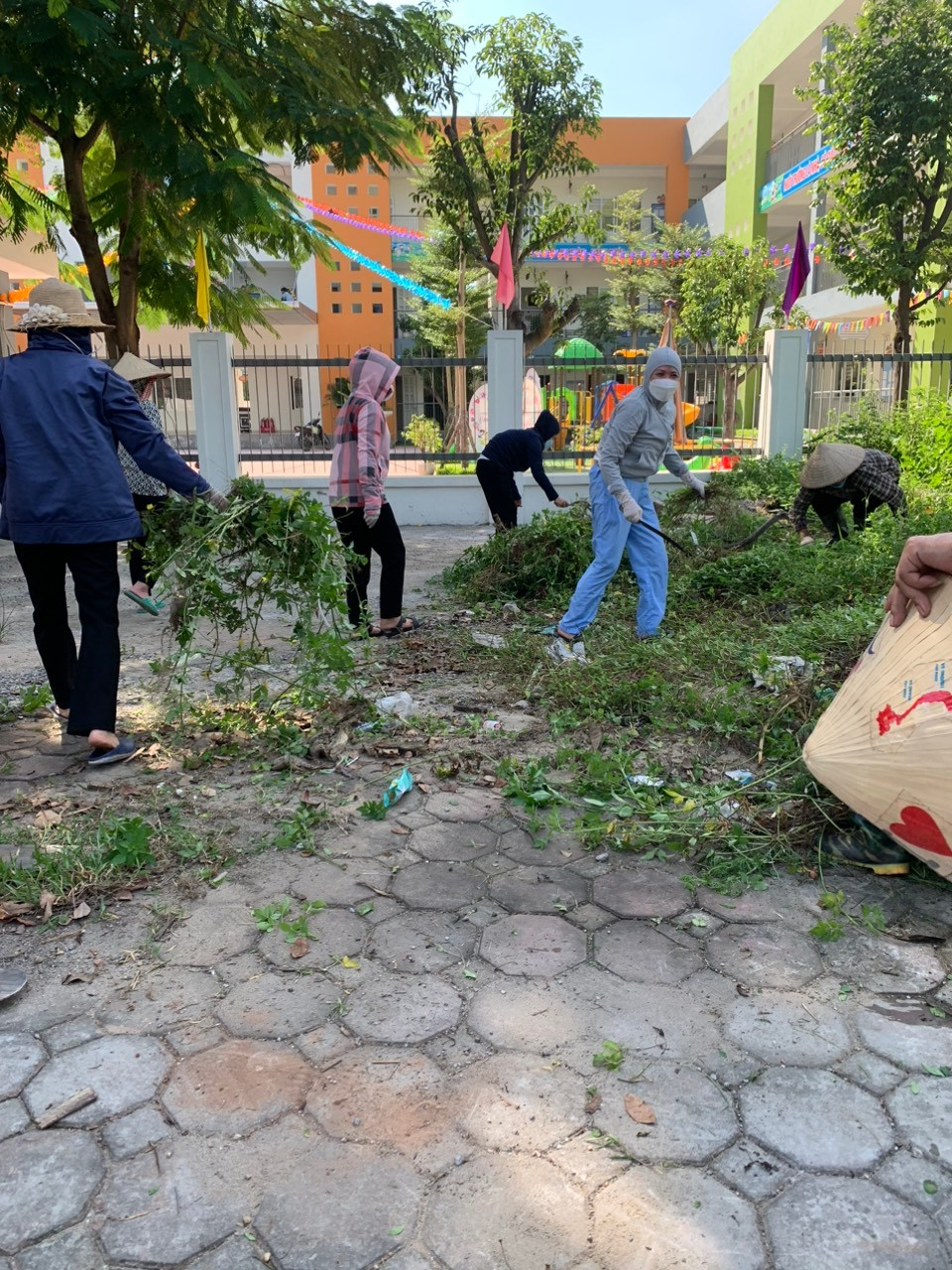 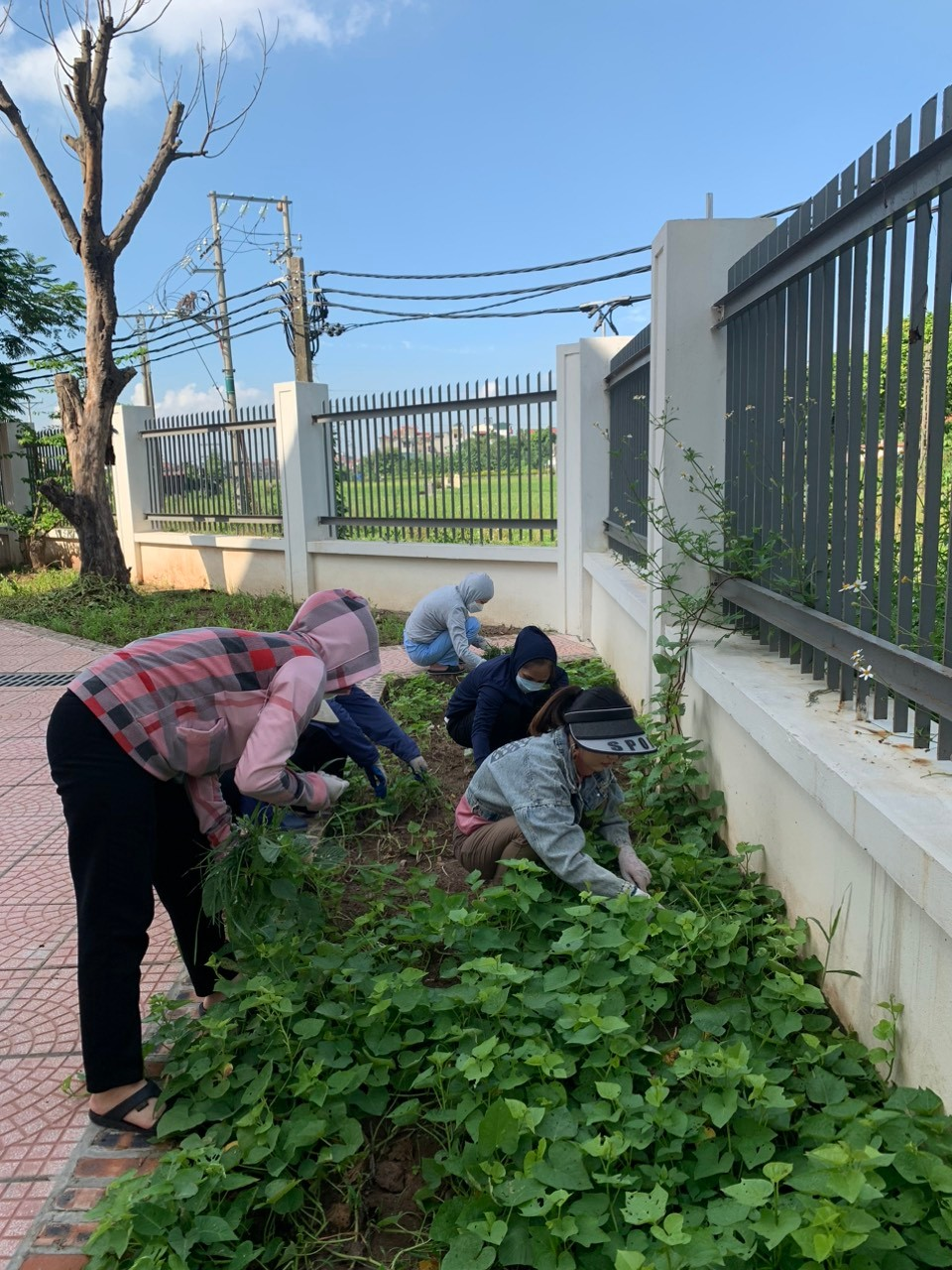 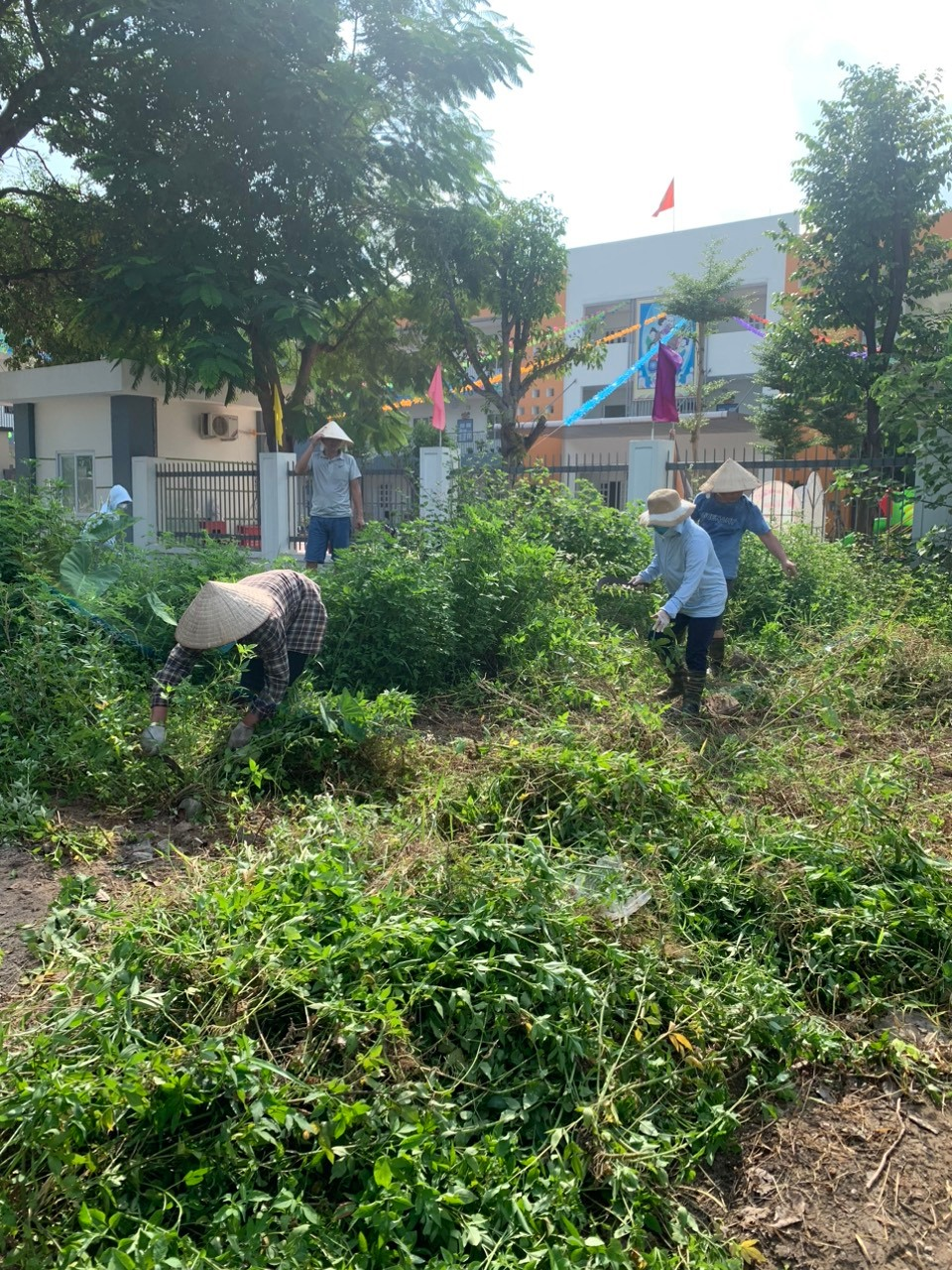 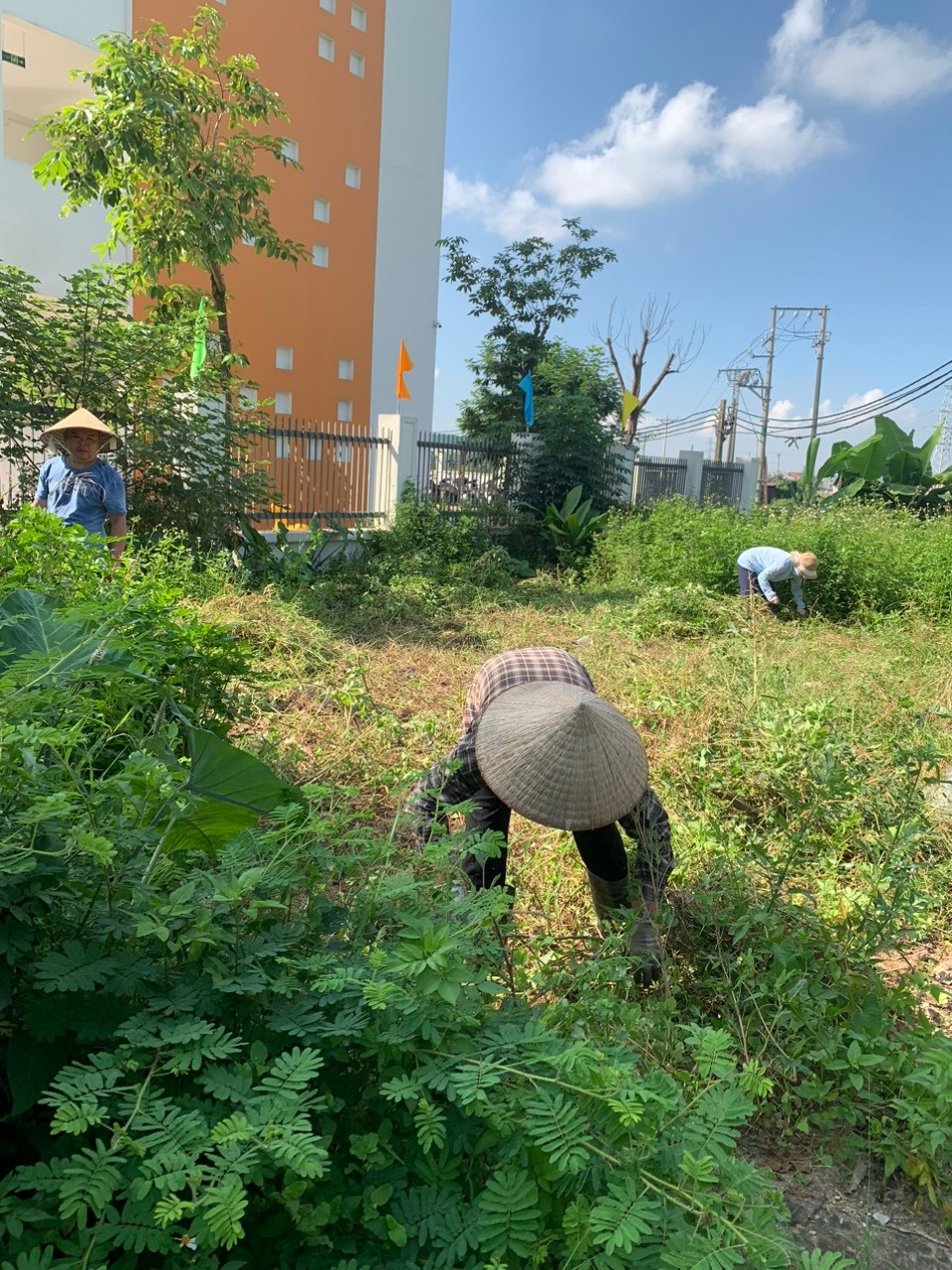 